Resoluciones #115 - #127Resoluciones #115 - #127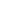 